                          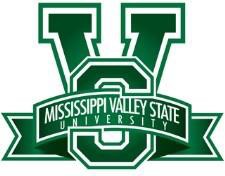           35 Other Courses            35            3                                      “”  No “D” grades are allowed in any required courses for this degree.                                                                                                                                   -                               Field experience required             Field experience required     PE 307Instructional PlanningED 380ED 280, Praxis Core or Praxis I or ACT equivalent. Admission to Teacher Education.    FAAdmission to Teacher Education Program 8            First AidHL 207 2                ED 280, Admission to Teacher Education      FA & Completion of all coursework. Praxis Core or Praxis I or ACT equivalent,Praxis 2, PLT             